			  LPD UAS Monthly Usage Report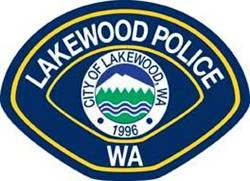 For:  October 2022Total Number of Flights: 0Total Hours Flown: 0Report by Detective A. Lee   LK57  11/3/22   253-830-5097DateTime (From) Time(To)Location Duration (Actual Flight Time) / HrsRadius from the control station Max Altitude FlownPurpose